NOMBRE: 					CURSO: 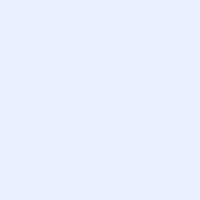 BIOGRAFÍA(Escribe una semblanza del autor/a con los rasgos personales y profesionales más importantes que encuentres. Puedes citar aspectos familiares, sus colaboradores más frecuentes, sus experiencias profesionales, sus convicciones políticas o religiosas, curiosidades… Por cierto,  yo también conozco la Wikipedia… El texto que escribas debe usar la fuente Calibri 11; con interlineado sencillo (1); dobles espacio entre párrafos, sin sangría)BIBLIOGRAFÍA SELECTA“Selecciona de cinco a diez obras representativas del autor/a. Cítalas del siguiente modo:- Título, (colaborador, si lo hay), Ciudad, Editorial, Año (año de 1º edición original)Imágenes de las portadas, si las encuentrasDescribe brevemente el argumento y/o algún dato de interés sobre la obra.)IMPORTANCIA DEL AUTOR/A DENTRO DE LA HISTORIA DEL CÓMIC(Explica la relevancia del autor/a dentro de la historia o el presente del mundo del cómic: su influencia en otros autores, su consideración crítica, sus ventas, la importancia de las editoriales donde publica ,la relación entre su fama y su edad…)REFERENCIAS UTILIZADAS